KASIM AYI DEĞERLER EĞİTİMİ PLANI;ANA BAŞLIKLAR;4-5 yaş grubu öğrencilerimizle hergün Kur’an-ı Kerim eğitimine devam edilmesi.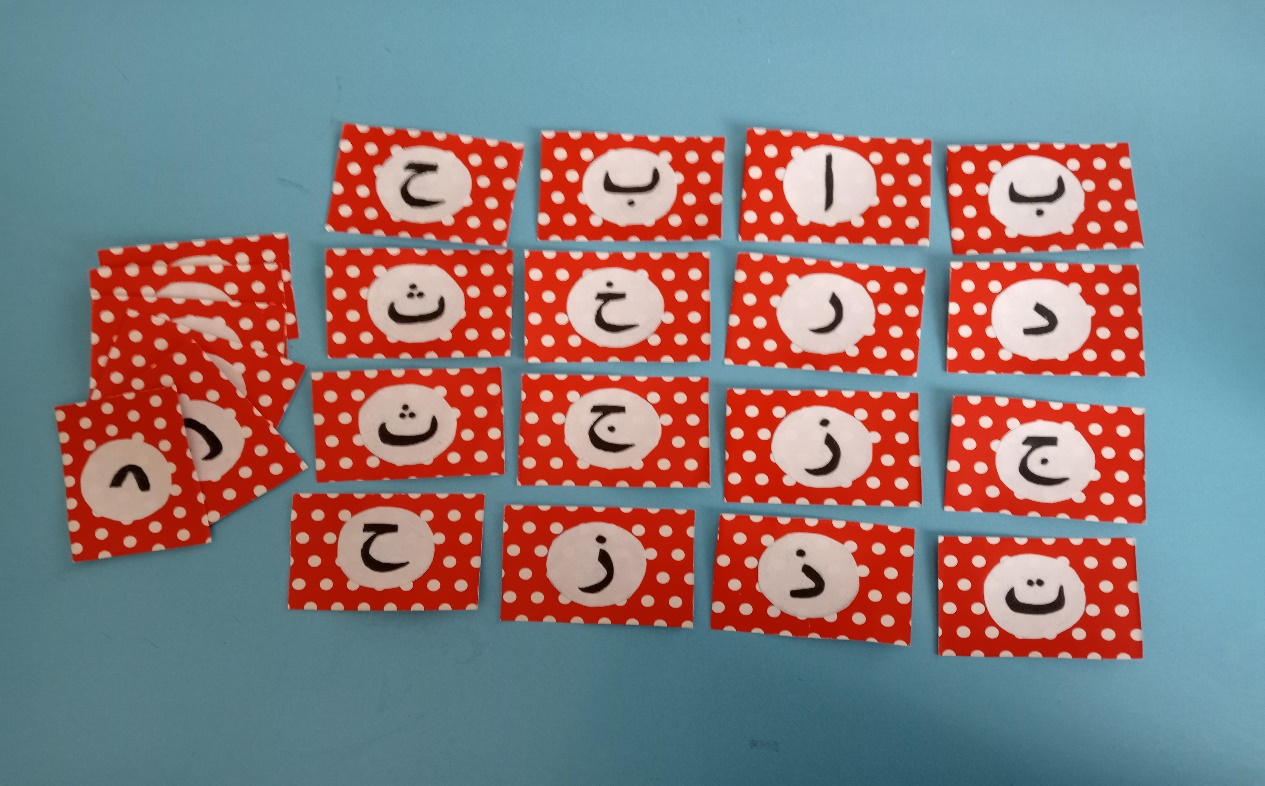 4-5 yaş grubu öğrencilerimizle Kur’an harflerinin oyunlar eşliğinde tanıtılması.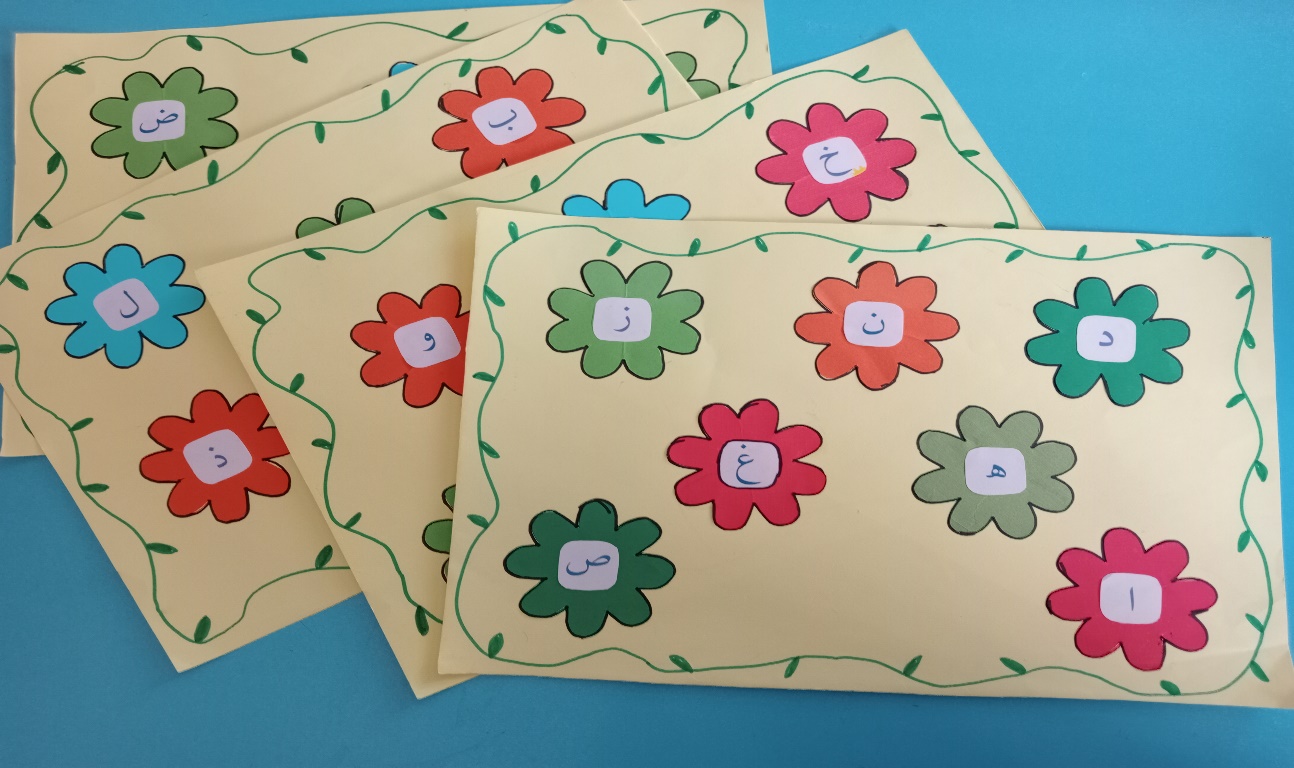 4 yaş grubu öğrencilerimizle Rabbiyessir duasının öğrenilmesi.5 yaş grubu öğrencilerimizle Rabbiyessir duası ve İhlas suresinin öğrenilmesi.4-5 yaş grubu öğrencilerimizle değerler eğitimi konularımızdan      ‘İyilik ’ sınıf etkinlikleriyle anlatılması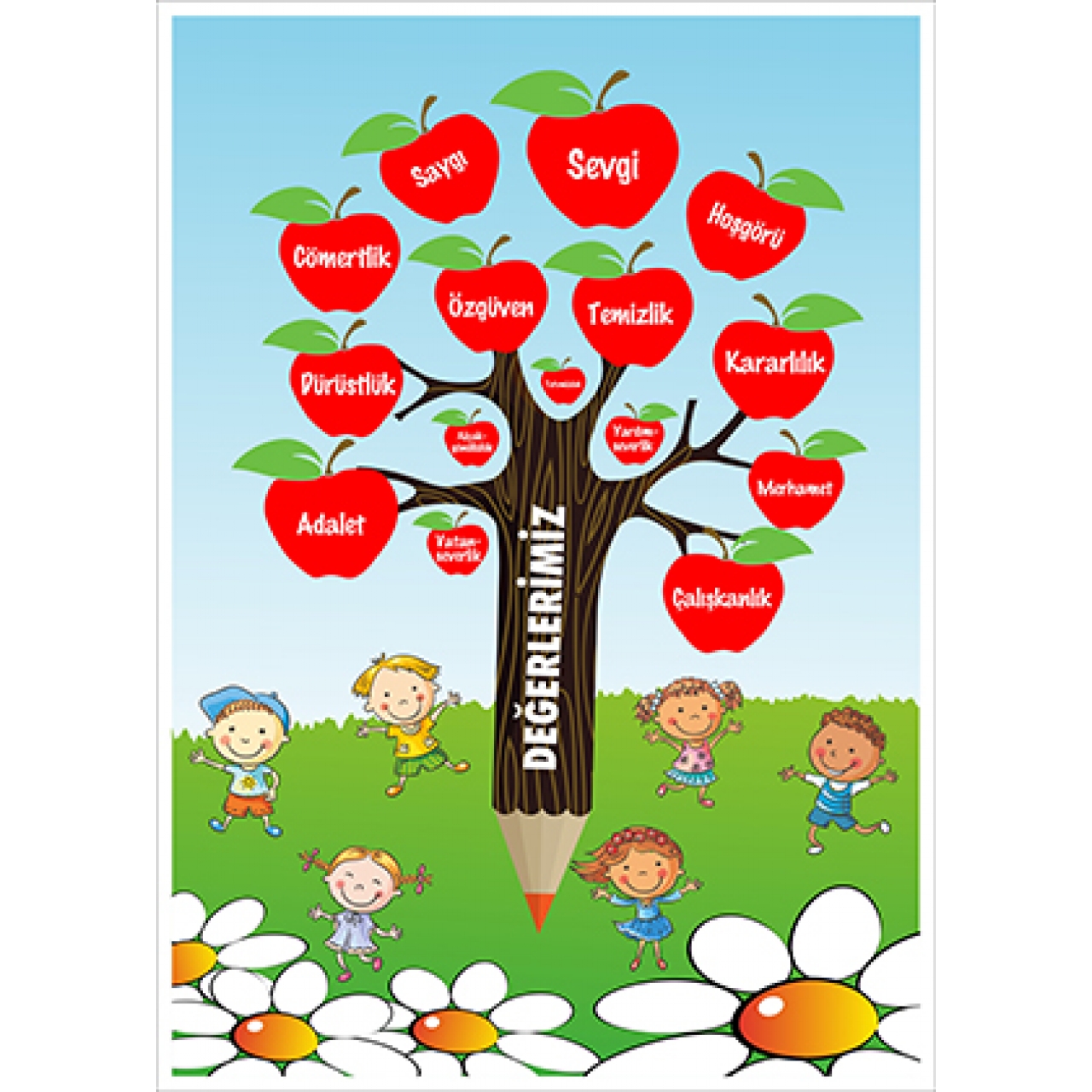 4-5 yaş grubu öğrencilerimizle Sofra ve yemek yeme âdâbının öğrenilmesi.5 yaş grubu öğrencilerimize ‘Dua ve Şükür’ kavramlarının sınıf etkinlikleriyle anlatılması.5 yaş grubu öğrencilerimizle siyer okuması yapılması.Değerler Eğitimi Öğretmeni                                                                           Esra Nur MEZRALI